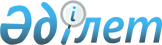 "Солтүстік Қазақстан облысы Мағжан Жұмабаев ауданының 2016-2018 жылдарға арналған бюджеті туралы" Солтүстік Қазақстан облысы Мағжан Жұмабаев ауданы мәслихатының 2015 жылғы 23 желтоқсандағы № 45-1 шешіміне өзгерістер мен толықтырулар енгізу туралыСолтүстік Қазақстан облысы Мағжан Жұмабаев ауданы мәслихатының 2016 жылғы 18 наурыздағы № 48-4 шешімі. Солтүстік Қазақстан облысының Әділет департаментінде 2016 жылғы 7 сәуірде N 3689 болып тіркелді      Қазақстан Республикасының 2008 жылғы 4 желтоқсандағы Бюджет кодексінің 104, 106, 109-баптарына және 111-бабының 1-тармағына, "Қазақстан Республикасындағы жергілікті мемлекеттік басқару және өзін-өзі басқару туралы" Қазақстан Республикасының 2001 жылғы 23 қаңтардағы Заңының 6-бабы 1-тармағының 1-тармақшасына сәйкес Солтүстік Қазақстан облысы Мағжан Жұмабаев ауданының мәслихаты ШЕШТІ:

      1. "Солтүстік Қазақстан облысы Мағжан Жұмабаев ауданының 2016-2018 жылдарға арналған бюджеті туралы" Солтүстік Қазақстан облысы Мағжан Жұмабаев ауданы мәслихатының 2015 жылғы 23 желтоқсандағы № 45-1 шешіміне (Нормативтік құқықтық актілерді мемлекеттік тіркеу тізілімінде № 3550 2016 жылғы 13 қаңтарда тіркелген, аудандық "Мағжан жұлдызы" газетінде 2016 жылғы 22 қаңтарда, аудандық "Вести" газетінде 2016 жылғы 22 қаңтарда жарияланған) мынадай өзгерістер мен толықтырулар енгізілсін:

       1-тармақ мынадай редакцияда жазылсын:

      "1. 1, 2 және сәйкесінше 3-қосымшаларға сәйкес Солтүстік Қазақстан облысы Мағжан Жұмабаев ауданының 2016-2018 жылдарға, соның ішінде 2016 жылға арналған бюджеті мынадай көлемдерде бекітілсін:

      1) кірістер – 3 672 129,0 мың теңге, соның ішінде:

      салықтық түсімдер –489 980,0 мың теңге;

      салықтық емес түсімдер – 10 289,0 мың теңге;

      негізгі капиталды сатудан түсетін түсімдер – 35 075,0 мың теңге;

      трансферттердің түсімдері – 3 136 785,0 мың теңге; 

      2) шығындар – 3 672 876,7 мың теңге;

      3) таза бюджеттік кредиттеу – 7 240,0 мың теңге;

      бюджеттік кредиттер – 9 545,0 мың теңге;

      бюджеттік кредиттерді өтеу – 2 305,0 мың теңге;

      4) қаржылық активтермен операциялар бойынша сальдо – 30 000,0:

      қаржылық активтерді сатып алу – 30 000,0;

      мемлекеттің қаржы активтерін сатудан түсетін түсімдер – 0;

      5) бюджет тапшылығы (профициті) – (- 37 987,7) мың теңге;

      6) бюджет тапшылығын қаржыландыру (профицитті пайдалану) – 

      37 987,7 мың теңге;

      қарыз түсімдері –9 545,0 мың теңге;

      қарыздарды өтеу –2 305,0 мың теңге;

      бюджеттік қаражаттардың пайдаланылатын қалдықтары – 30 747,7.       

       7-тармақ мынадай мазмұндағы 7 және 8-тармақшалармен толықтырылсын:

      "7) ауданның мемлекеттік білім беру мекемелері үшін оқулықтар, оқу-әдістемелік кешендерді сатып алуға және жеткізуге;

      8) аудан мектептері үшін компьютерлер сатып алуға.".

      Көрсетілген шешімге 1, 4-қосымшалар осы шешімге 1, 2-қосымшаларға сәйкес жаңа редакцияда жазылсын.

      2. Осы шешім 2016 жылғы 1 қаңтардан бастап қолданысқа енгізіледі.

 Мағжан Жұмабаев ауданының 2016 жылға арналған бюджеті Мағжан Жұмабаев ауданының ауылдық округтерінің 2016 жылға арналған бюджеттік бағдарламалары      Кестенің жалғасы

      

      Кестенің жалғасы

      

      Кестенің жалғасы


					© 2012. Қазақстан Республикасы Әділет министрлігінің «Қазақстан Республикасының Заңнама және құқықтық ақпарат институты» ШЖҚ РМК
				
      Солтүстік Қазақстан облысы
Мағжан Жұмабаев ауданы
мәслихаты сессиясының
төрағасы

К. Баймұратов

      Солтүстік Қазақстан облысы
Мағжан Жұмабаев ауданы
мәслихатының хатшысы

Т. Әбілмәжінов
Аудандық мәслихаттың 2016 жылғы 18 наурыздағы № 48-4 шешіміне 1-қосымшаАудандық мәслихаттың 2015 жылғы 23 желтоқсандағы № 45-1 шешіміне 1-қосымшаСанаты

Сынып

Iшкi сынып

2016 жыл

1

2

3

Атауы

Сомасы мың теңге

 Кірістер

3 672 129,0

1

Салықтық түсімдері

489 980,0

01

Төлем көзінен ұсталмайтын кірістерден жеке табыс салығы 

37 035,0

2

Төлем көзінен ұсталмайтын кірістерден жеке табыс салығы 

 37 035,0

03

Әлеуметтік салық

164 615,0

1

Әлеуметтік салық

164 615,0

04

Меншікке салынатын салықтар

195 814,0

1

Мүлікке салынатын салықтар

127 870,0

3

Жер салығы

11 065,0

4

Көлiк құралдарына салынатын салық

44 579,0

5

Бірыңғай жер салығы

12 300,0

05

Тауарларға, жұмыстарға және қызметтерге салынатын iшкi салықтар

88 375,0

2

Акциздер

2 636,0

3

Табиғи және басқа ресурстарды пайдаланғаны үшiн түсетiн түсiмдер

67 429,0

4

Кәсiпкерлiк және кәсiби қызметтi жүргiзгенi үшiн алынатын алымдар

18 088,0

5

Ойын бизнесіне салық

222,0

08

Заңдық мәнді іс-әрекеттерді жасағаны және (немесе) оған уәкілеттігі бар мемлекеттік органдар немесе лауазымды адамдар құжаттар бергені үшін алынатын міндетті төлемдер

4 141,0

1

Мемлекеттік баж

4 141,0

2

Салықтық емес түсiмдер

10 289,0

01

Мемлекеттік меншіктен түсетін кірістер

6 263,0

5

Мемлекет меншігіндегі мүлікті жалға беруден түсетін кірістер

3 962,0

9

Мемлекет меншігінен түсетін басқа да кірістер

2 301,0

06

Басқа да салықтық емес түсімдер 

4 026,0

1

Басқа да салықтық емес түсімдер 

4 026,0

3

Негізгі капиталды сатудан түсетін түсімдер

35 075,0

01

Мемлекеттік мекемелерге бекітілген мемлекеттік мүлікті сату 

24 690,0

1

Мемлекеттік мекемелерге бекітілген мемлекеттік мүлікті сату 

24 690,0

03

Жердi және материалдық емес активтердi сату

10 385,0

1

Жерді сату

10 385,0

4

Трансферттердің түсімдері

3 136 785,0

02

Мемлекеттiк басқарудың жоғары тұрған органдарынан түсетiн трансферттер

3 136 785,0

2

Облыстық бюджеттен түсетiн трансферттер

3 136 785,0

 Атауы 

 Атауы 

 Атауы 

 Атауы 

 Атауы 

Функционалдық топ

Функционалдық топ

Функционалдық топ

Функционалдық топ

2016

Бюджеттік бағдарламалардың әкiмшiсi

Бюджеттік бағдарламалардың әкiмшiсi

Бюджеттік бағдарламалардың әкiмшiсi

Бағдарлама

Бағдарлама

сомасы мың теңге

 1

2 

3 

Шығындар

3 672 876,7

1

Жалпы сипаттағы мемлекеттiк қызметтер 

369 636,0

112

Аудан (облыстық маңызы бар қала) мәслихатының аппараты

14 673,0

001

Аудан (облыстық маңызы бар қала) мәслихатының қызметін қамтамасыз ету жөніндегі қызметтер

14 673,0

122

Аудан (облыстық маңызы бар қала) әкімінің аппараты

87 376,0

001

Аудан (облыстық маңызы бар қала) әкімінің қызметін қамтамасыз ету жөніндегі қызметтер

87 076,0

003

Мемлекеттік органның күрделі шығыстары

300,0

123

Қаладағы аудан, аудандық маңызы бар қала, кент, ауыл, ауылдық округ әкімінің аппараты

230 969,0

001

Қаладағы аудан, аудандық маңызы бар қала, кент, ауыл, ауылдық округ әкімінің қызметін қамтамасыз ету жөніндегі қызметтер

230 969,0

458

Ауданның (облыстық маңызы бар қаланың) тұрғын үй-коммуналдық шаруашылығы, жолаушылар көлігі және автомобиль жолдары бөлімі

8 127,0

001

Жергілікті деңгейде тұрғын үй-коммуналдық шаруашылығы, жолаушылар көлігі және автомобиль жолдары саласындағы мемлекеттік саясатты іске асыру жөніндегі қызметтер

8 127,0

459

Ауданның (облыстық маңызы бар қаланың) экономика және қаржы бөлімі

28 491,0

001

Ауданның (облыстық маңызы бар қаланың) экономикалық саясаттың қалыптастыру мен дамыту, мемлекеттік жоспарлау, бюджеттік атқару және коммуналдық меншігін басқару саласындағы мемлекеттік саясатты іске асыру жөніндегі қызметтер 

26 336,0

003

Салық салу мақсатында мүлікті бағалауды жүргізу 

1 549,0

010

Жекешелендіру, коммуналдық меншікті басқару, жекешелендіруден кейінгі қызмет және осыған байланысты дауларды реттеу

606,0

2

Қорғаныс 

9 806,0

122

Аудан (облыстық маңызы бар қала) әкімінің аппараты

9 806,0

005

Жалпыға бірдей әскери міндетті атқару шеңберіндегі іс-шаралар

7 751,0

006

Аудан (облыстық маңызы бар қала) ауқымындағы төтенше жағдайлардың алдын алу және оларды жою

2 000,0

007

Аудандық (қалалық) ауқымдағы дала өрттерінің, сондай-ақ мемлекеттік өртке қарсы қызмет органдары құрылмаған елдi мекендерде өрттердің алдын алу және оларды сөндіру жөніндегі іс-шаралар

55,0

3

Қоғамдық тәртіп, қауіпсіздік, құқықтық, сот, қылмыстық-атқару қызметі 

3 104,0

458

Аудан (облыстық маңызы бар қаланың) тұрғын үй-коммуналдық шаруашылығы, жолаушылар көлігі және автомобиль жолдары бөлімі

3 104,0

021

Елді мекендерде жол қозғалысы қауіпсіздігін қамтамасыз ету

3 104,0

4

Бiлiм беру

2 590 550,0

123

Қаладағы аудан, аудандық маңызы бар қала, кент, ауыл, ауылдық округ әкімінің аппараты

6 250,0

005

Ауылдық жерлерде балаларды мектепке дейін тегін алып баруды және кері алып келуді ұйымдастыру

6 250,0

464

Ауданның (облыстық маңызы бар қаланың) білім бөлімі

2 562 822,0

001

Жергілікті деңгейде білім беру саласындағы мемлекеттік саясатты іске асыру жөніндегі қызметтер

10 786,0

003

Жалпы білім беру

2 230 380,0

005

Ауданның (облыстық маңызы бар қаланың) мемлекеттік білім беру мекемелер үшін оқулықтар мен оқу-әдістемелік кешендерді сатып алу және жеткізу

29 443,0

006

Балаларға қосымша білім беру 

20 877,0

009

Мектепке дейінгі тәрбие мен оқыту ұйымдарының қызметін қамтамасыз ету

86 852,0

015

Жетім баланы (жетім балаларды) және ата-аналарының қамқорынсыз қалған баланы (балаларды) күтіп-ұстауға қамқоршыларға (қорғаншыларға) ай сайынға ақшалай қаражат төлемі

13 019,0

022

Жетім баланы (жетім балаларды) және ата-анасының қамқорлығынсыз қалған баланы (балаларды) асырап алғаны үшін Қазақстан азаматтарына біржолғы ақша қаражатын төлеуге арналған төлемдер

798,0

029

Балалар мен жасөспірімдердің психикалық денсаулығын тексеру және халыққа психолого-медико-педагогикалық кеңес беру көмегін көрсету

9 665,0

040

Мектепке дейінгі білім беру ұйымдарында мемлекеттік білім беру тапсырысын іске асыруға

150 903,0

067

Ведомстволық бағыныстағы мемлекеттік мекемелерінің және ұйымдарының күрделі шығыстары

10 099,0

465

Ауданның (облыстық маңызы бар қаланың) дене шынықтыру және спорт бөлімі

21 478,0

017

Спорт бойынша балалар мен жастарға қосымша білім беру

21 478,0

6

Әлеуметтiк көмек және әлеуметтiк қамсыздандыру

188 876,0

451

Ауданның (облыстық маңызы бар қаланың) жұмыспен қамту және әлеуметтік бағдарламалар бөлімі

178 760,0

001

Жергілікті деңгейде халық үшін әлеуметтік бағдарламаларды жұмыспен қамтуды қамтамасыз етуді іске асыру саласындағы мемлекеттік саясатты іске асыру жөніндегі қызметтер

27 647,0

002

Жұмыспен қамту бағдарламасы

28 572,0

004

Ауылдық жерде тұратын денсаулық сақтау, білім беру, әлеуметтік қамтамасыз ету, мәдениет, спорт және ветеринар мамандарына отын сатып алуға Қазақстан Республикасының заңнамасына сәйкес әлеуметтік көмек көрсету

600,0

005

Мемлекеттік атаулы әлеуметтік көмек 

5 200,0

006

Тұрғын үйге көмек көрсету

110,0

007

Жергілікті өкілетті органдардың шешімі бойынша мұқтаж азаматтардың жекелеген топтарына әлеуметтік көмек

12 889,0

010

Үйден тәрбиеленіп оқытылатын мүгедек балаларды материалдық қамтамасыз ету

1 158,0

011

Жәрдемақыларды және басқа да әлеуметтік төлемдерді есептеу, төлеу мен жеткізу бойынша қызметтерге ақы төлеу

530,0

014

Мұқтаж азаматтарға үйде әлеуметтiк көмек көрсету

71 681,0

016

18 жасқа дейінгі балаларға мемлекеттік жәрдемақылар

15 012,0

017

Мүгедектерді оңалту жеке бағдарламасына сәйкес, мұқтаж мүгедектерді міндетті гигиеналық құралдармен және ымдау тілі мамандарының қызмет көрсетуін, жеке көмекшілермен қамтамасыз ету 

15 361,0

464

Ауданның (облыстық маңызы бар қаланың) білім бөлімі

10 116,0

030

Патронат тәрбиешілерге тапсырылған баланы (балаларды) асырау

10 116,0

7

Тұрғын үй-коммуналдық шаруашылық

55 401,4

123

Қаладағы аудан, аудандық маңызы бар қала, кент, ауыл, ауылдық округ әкімінің аппараты

26 870,0

008

Елді мекендерде көшелерді жарықтандыру

22 000,0

009

Елді мекендердің санитариясын қамтамасыз ету

3 920,0

010

Жерлеу орындарын ұстау және туыстары жоқ адамдарды жерлеу

950,0

455

Ауданның (облыстық маңызы бар қаланың) мәдениет және тілдерді дамыту бөлімі

516,0

024

Жұмыспен қамту 2020 жол картасы бойынша қалалар мен ауылдық елді мекендерді дамыту шеңберінде объектілерді жөндеу

516,0

472

Ауданның (облыстық маңызы бар қаланың) құрылыс, сәулет және қала құрылысы бөлімі

28 015,4

004

Инженерлік-коммуникациялық инфрақұрылымды жобалау, дамыту және (немесе) жайғастыру 

143,0

058

Ауылдық елді мекендердің сумен жабдықтау және су бұру жүйесін дамыту

27 820,4

072

Аудандардың (облыстық маңызы бар қалалардың) бюджеттеріне Жұмыспен қамту 2020 жол картасы шеңберінде қызметтік тұрғын үй салуға, еңбекші жастарға арналған жатақханалар мен инженерлік-коммуникациялық инфрақұрылымды салуға және (немесе) реконструкциялауға берілетін нысаналы даму трансферттері

52,0

8

Мәдениет, спорт, туризм және ақпараттық кеңістiк

198 335,0

123

Қаладағы аудан, аудандық маңызы бар қала, кент, ауыл, ауылдық округ әкімінің аппараты

48 247,0

006

Жергілікті деңгейде мәдени-демалыс жұмыстарын қолдау

48 247,0

455

Ауданның (облыстық маңызы бар қаланың) мәдениет және тілдерді дамыту бөлімі

107 801,0

001

Жергілікті деңгейде тілдерді дамыту және мәдениет саласындағы мемлекеттік саясатты іске асыру жөніндегі қызметтер

9 072,0

003

Мәдени-демалыс жұмысын қолдау

23 776,0

006

Аудандық (қалалық) кiтапханалардың жұмыс iстеуi

73 864,0

007

Мемлекеттік тілді және Қазақстан халықтарының басқа да тілдерін дамыту

1 089,0

456

Ауданның (облыстық маңызы бар қаланың) ішкі саясат бөлімі

27 682,0

001

Жергілікті деңгейде ақпарат, мемлекеттілікті нығайту және азаматтардың әлеуметтік сенімділігін қалыптастыру саласында мемлекеттік саясатты іске асыру жөніндегі қызметтер

9 484,0

002

Газеттер мен журналдар арқылы мемлекеттік ақпараттық саясат жүргізу жөніндегі қызметтер

12 873,0

003

Жастар саясаты саласында іс-шараларды іске асыру

5 325,0

465

Ауданның (облыстық маңызы бар қаланың) дене шынықтыру және спорт бөлімі

14 605,0

001

Жергілікті деңгейде дене шынықтыру және спорт саласындағы мемлекеттік саясатты іске асыру жөніндегі қызметтер

7 605,0

006

Аудандық (облыстық маңызы бар қалалық) деңгейде спорттық жарыстар өткiзу

2 500,0

007

Әртүрлi спорт түрлерi бойынша аудан (облыстық маңызы бар қала) құрама командаларының мүшелерiн дайындау және олардың облыстық спорт жарыстарына қатысуы

4 500,0

10

Ауыл, су, орман, балық шаруашылығы, ерекше қорғалатын табиғи аумақтар, қоршаған ортаны және жануарлар әлемін қорғау, жер қатынастары

105 765,0

459

Ауданның (облыстық маңызы бар қала) экономика және қаржы бөлімі

3 502,0

099

Мамандарға әлеуметтік қолдау шараларын іске асыру

3 502,0

462

Ауданның (облыстық маңызы бар қала) ауыл шаруашылығы бөлімі

22 809,0

001

Жергілікті деңгейде ауыл шаруашылығы саласындағы мемлекеттік саясатты іске асыру жөніндегі қызметтер

22 809,0

473

Ауданның (облыстық маңызы бар қала) ветеринария бөлімі

67 911,0

001

Жергілікті деңгейде ветеринария саласындағы мемлекеттік саясатты іске асыру жөніндегі қызметтер

19 776,0

005

Малдарды жерлеу орындарының (биотермикалық шұңқырлар) қызмет етуін қамтамасыз ету 

1 000,0

006

Ауру жануарларды санитарлық союды ұйымдастыру

290,0

007

Қаңғыбас иттер мен мысықтарды аулауды және жоюды ұйымдастыру

1 240,0

008

Алып қойылатын және жойылатын ауру жануарлардың, жануарлардан алынатын өнімдер мен шикізаттың құнын иелеріне өтеу

5 252,0

011

Эпизоотияға қарсы іс-шаралар жүргізу

40 353,0

463

Ауданның (облыстық маңызы бар қаланың) жер қатынастары бөлімі

11 543,0

001

Аудан (облыстық маңызы бар қала) аумағында жер қатынастарын реттеу саласындағы мемлекеттік саясатты іске асыру жөніндегі қызметтер

11 543,0

11

Өнеркәсіп, сәулет, қала құрылысы және құрылыс қызметі

9 730,0

472

Ауданның (облыстық маңызы бар қаланың) құрылыс, сәулет және қала құрылысы бөлімі

9 730,0

001

Жергілікті деңгейде құрылыс, сәулет және қала құрылысы саласындағы мемлекеттік саясатты іске асыру жөніндегі қызметтер

9 730,0

12

Көлiк және коммуникациялар

95 959,0

123

Қаладағы аудан, аудандық маңызы бар қала, кент, ауыл, ауылдық округ әкімінің аппараты

17 000,0

013

Аудандық маңызы бар қалаларда, кенттерде, ауылдарда, ауылдық округтерде автомобиль жолдарының жұмыс істеуін қамтамасыз ету

17 000,0

458

Аудан (облыстық маңызы бар қаланың) тұрғын үй-коммуналдық шаруашылық, жолаушылар көлігі және автомобиль жолдары бөлімі

78 959,0

023

Автомобиль жолдарының жұмыс істеуін қамтамасыз ету

78 959,0

13

Басқалар

33 339,0

123

Қаладағы аудан, аудандық маңызы бар қала, кент, ауыл, ауылдық округ әкімінің аппараты

24 029,0

040

"Өңірлерді дамыту" Бағдарламасы шеңберінде өңірлерді экономикалық дамытуға жәрдемдесу бойынша шараларды іске асыру

24 029,0

469

Ауданның (облыстық маңызы бар қаланың) кәсіпкерлік бөлімі

9 060,0

001

Жергілікті деңгейде кәсіпкерлік пен өнеркәсіпті дамыту саласындағы мемлекеттік саясатты іске асыру жөніндегі қызметтер

9 060,0

459

Ауданның (облыстық маңызы бар қаланың) экономика және қаржы бөлімі

250,0

012

Ауданның (облыстық маңызы бар қаланың) жергілікті атқарушы органының резерві 

250,0

15

Трансферттер

12 375,3

459

Ауданның (облыстық маңызы бар қаланың) экономика және қаржы бөлімі

12 375,3

006

Пайдаланылмаған (толық пайдаланылмаған) нысаналы трансферттерді қайтару

7 875,3

051

Жергілікті өзін-өзі басқару органдарына трансферттер

4 500,0

3) Таза бюджеттік кредиттеу

7 240,0

Бюджеттік кредиттер

9 545,0

Атауы

Сомасы мың теңге

функционалдық топ

функционалдық топ

функционалдық топ

функционалдық топ

Сомасы мың теңге

бюджжеттік бағдарламаның әкімшісі

бюджжеттік бағдарламаның әкімшісі

бюджжеттік бағдарламаның әкімшісі

Бағдарлама

Бағдарлама

10

Ауыл, су, орман, балық шаруашылығы, ерекше қорғалатын табиғи аумақтар, қоршаған ортаны және жануарлар әлемін қорғау, жер қатынастары

9 545,0

459

Ауданның (облыстық маңызы бар қаланың) экономика және қаржы бөлімі

9 545,0

018

Мамандарды әлеуметтік қолдау шараларын іске асыру үшін бюджеттік кредиттер

9 545,0

Бюджеттік кредиттерді өтеу

2 305,0

 Атауы

 Атауы

 Атауы

 Атауы

Сомасы мың теңге

 Санаты

 Санаты

 Санаты

 Санаты

Сомасы мың теңге

Сыныбы

Сыныбы

Сыныбы

Сомасы мың теңге

Ішкі сыныбы

Ішкі сыныбы

5

Бюджеттік кредиттерді өтеу

2 305,0

01

Бюджеттік кредиттерді өтеу

2 305,0

1

Мемлекеттік бюджеттен берілген, бюджеттік кредиттерді өтеу

2 305,0

4) Қаржылық активтермен операциялар бойынша сальдо

30 000,0

Қаржы активтерін сатып алу

30 000,0

функционалдық топ

функционалдық топ

функционалдық топ

функционалдық топ

бюджжеттік бағдарламаның әкімшісі

бюджжеттік бағдарламаның әкімшісі

бюджжеттік бағдарламаның әкімшісі

бағдарлама

бағдарлама

13

Басқалар

30 000,0

123

Қаладағы аудан, аудандық маңызы бар қала, кент, ауыл, ауылдық округ әкімінің аппараты

30 000,0

065

Заңды тұлғалардың жарғылық капиталын қалыптастыру немесе ұлғайту

30 000,0

Қаржы активтерін сатудан түскен түсім

0,0

5) Бюджеттің тапшылығы (профициті)

-37 987,7

6) Бюджеттің тапшылығын (профицитті қолдануды) қаржыландыру

37 987,7

Қарыздардан түскен түсімдер

9 545,0

Атауы

Атауы

Атауы

Атауы

Сомасы мың теңге

Санаты

Санаты

Санаты

Санаты

Сомасы мың теңге

Сыныбы

Сыныбы

Сыныбы

Сомасы мың теңге

Ішкі сыныбы

Ішкі сыныбы

Сомасы мың теңге

7

Қарыздардан түскен түсімдер

9 545,0

01

Ішкі мемлекеттік қарыздар

9 545,0

2

Қарыз шарттары

9 545,0

Қарыздарды өтеу

2 305,0

 Атауы

 Атауы

 Атауы

 Атауы

Сомасы мың теңге

функционалдық топ

функционалдық топ

функционалдық топ

функционалдық топ

Сомасы мың теңге

бюджеттік бағдарламаның әкімшісі

бюджеттік бағдарламаның әкімшісі

бюджеттік бағдарламаның әкімшісі

бағдарлама

бағдарлама

16

Қарызды өтеу

2 305,0

459

Ауданның (облыстық маңызы бар қала) экономика және қаржы бөлімі

2 305,0

005

Жергілікті атқарушы органның жоғары тұрған бюджет алдындағы борышын өтеу

2 305,0

8

1

1

Бюджеттік қаражаттың қолданыстағы қалдықтары

30 747,7

Аудандық мәслихаттың 2016 жылғы 18 наурыздағы № 48-4 шешіміне 2-қосымшаАудандық мәслихаттың 2015 жылғы 23 желтоқсандағы № 45-1 шешіміне 4-қосымшаФункционалдық топ

Бюджеттік бағдарламалардың әкiмшiсi

Бағдарлама

Атауы

Барлығы

Функционалдық топ

Бюджеттік бағдарламалардың әкiмшiсi

Бағдарлама

Атауы

Барлығы

Шығыстар

383365,0

01

Жалпы сипаттағы мемлекеттiк қызметтер

230969,0

123

Қаладағы аудан, аудандық маңызы бар қала, кент, ауыл, ауылдық округ әкімінің аппараты

 230969,0

001

Қаладағы аудан, аудандық маңызы бар қала, кент, ауыл, ауылдық округ әкімінің қызметін қамтамасыз ету жөніндегі қызметтер

 230969,0

04

Білім беру

6250,0

123

Қаладағы аудан, аудандық маңызы бар қала, кент, ауыл, ауылдық округ әкімінің аппараты

6250,0

005

Ауылдық жерлерде балаларды мектепке дейін тегін алып баруды және кері алып келуді ұйымдастыру

6250,0

07

Тұрғын үй-коммуналдық шаруашылық

6250,0

123

Қаладағы аудан, аудандық маңызы бар қала, кент, ауыл, ауылдық округ әкімінің аппараты

 26870,0

008

Елді мекендерде көшелерді жарықтандыру

26870,0

009

Елді мекендердің санитариясын қамтамасыз ету

22000,0

010

Жерлеу орындарын күтіп-ұстау және туысы жоқ адамдарды жерлеу

3920,0

08

Мәдениет, спорт, туризм және ақпараттық кеңістiк

950,0

123

Қаладағы аудан, аудандық маңызы бар қала, кент, ауыл, ауылдық округ әкімінің аппараты

48247,0

006

Жергілікті деңгейде мәдени-демалыс жұмыстарын қолдау

48247,0

12

Көлiк және коммуникация

17000,0

123

Қаладағы аудан, аудандық маңызы бар қала, кент, ауыл, ауылдық округ әкімінің аппараты

17000,0

013

Аудандық маңызы бар қалаларда, кенттерде, ауылдарда ауылдық округтерде автомобиль жолдарының жұмыс істеуін қамтамасыз ету

17000,0

13

Басқалар

54029,0

123

Қаладағы аудан, аудандық маңызы бар қала, кент, ауыл, ауылдық округ әкімінің аппараты

54029,0

040

"Өңірлерді дамыту" Бағдарламасы шеңберінде өңірлерді экономикалық дамытуға жәрдемдесу бойынша шараларды іске асыру

24029,0

065

Заңды тұлғалардың жарғылық капиталын қалыптастыру және ұлғайту

30000,0

соның ішінде

соның ішінде

соның ішінде

соның ішінде

соның ішінде

соның ішінде

соның ішінде

соның ішінде

Авангард

Александров

Бастомар

Возвышен

Золотонив

Қарағанды

Қарақоға

Конюхов

8813,0

9831,0

10256,0

31711,0

10093,0

11329,0

12192,0

12558,0

8063,0

9081,0

9506,0

15201,0

7730,0

10579,0

11442,0

9908,0

8063,0

9081,0

9506,0

15201,0

7730,0

10579,0

11442,0

9908,0

8063,0

9081,0

9506,0

15201,0

7730,0

10579,0

11442,0

9908,0

0,0

0,0

0,0

0,0

0,0

0,0

0,0

1900,0

0,0

0,0

0,0

0,0

0,0

0,0

0,0

1900,0

0,0

0,0

0,0

0,0

0,0

0,0

0,0

1900,0

0,0

0,0

0,0

0,0

0,0

0,0

0,0

1900,0

0,0

0,0

0,0

3670,0

0,0

0,0

0,0

0,0

0,0

0,0

0,0

3670,0

0,0

0,0

0,0

0,0

0,0

0,0

0,0

2870,0

0,0

0,0

0,0

0,0

0,0

0,0

0,0

700,0

0,0

0,0

0,0

0,0

0,0

0,0

0,0

100,0

0,0

0,0

0,0

0,0

0,0

0,0

0,0

7840,0

363,0

0,0

0,0

0,0

0,0

0,0

0,0

7840,0

363,0

0,0

0,0

0,0

0,0

0,0

0,0

0,0

0,0

0,0

0,0

0,0

0,0

0,0

0,0

0,0

0,0

0,0

0,0

0,0

0,0

0,0

0,0

0,0

0,0

0,0

0,0

0,0

750,0

750,0

750,0

5000,0

2000,0

750,0

750,0

750,0

750,0

750,0

750,0

5000,0

2000,0

750,0

750,0

750,0

750,0

750,0

750,0

5000,0

2000,0

750,0

750,0

750,0

0,0

0,0

0,0

0,0

0,0

0,0

0,0

0,0

соның ішінде

соның ішінде

соның ішінде

соның ішінде

соның ішінде

соның ішінде

соның ішінде

Лебяжье

Молодежный

Молодогвардейское

Надежка

Октябрь

Писарев

Полудин

9906,0

18001,0

9891,0

17483,0

13630,0

9811,0

21305,0

9156,0

9075,0

9141,0

9161,0

11183,0

9061,0

11666,0

9156,0

9075,0

9141,0

9161,0

11183,0

9061,0

11666,0

9156,0

9075,0

9141,0

9161,0

11183,0

9061,0

11666,0

0,0

0,0

0,0

0

957,0

0,0

810,0

0,0

0,0

0,0

0

957,0

0,0

810,0

0

0,0

0,0

0

957,0

0,0

810,0

0,0

0,0

0,0

458,0

0,0

0,0

0,0

0,0

0,0

0,0

458,0

0,0

0,0

0,0

0,0

0,0

0,0

458,0

0,0

0,0

0,0

0,0

0,0

0,0

0,0

0,0

0,0

0,0

0,0

0,0

0,0

0,0

0,0

0,0

0,0

0,0

7926,0

0,0

5864,0

740,0

0,0

6829,0

0,0

7926,0

0,0

5864,0

740,0

0,0

6829,0

0,0

7926,0

0,0

5864,0

740,0

0,0

6829,0

0,0

0,0

0,0

0,0

0,0

0,0

0,0

0,0

0,0

0,0

0,0

0,0

0,0

0,0

0,0

0,0

0,0

0,0

0,0

0,0

0,0

750,0

1000,0

750,0

2000,0

750,0

750,0

2000,0

750,0

1000,0

750,0

2000,0

750,0

750,0

2000,0

750,0

1000,0

750,0

2000,0

750,0

750,0

2000,0

соның ішінде

соның ішінде

соның ішінде

соның ішінде

соның ішінде

соның ішінде

соның ішінде

Совет

Таман

Ұзынкөл

Успенка

Фурманов

Чистов

Булаев қаласы

Совет

Таман

Ұзынкөл

Успенка

Фурманов

Чистов

Булаев қаласы

12940,0

12254,0

16680,0

13222,0

13670,0

18173,0

89616,0

Совет

Таман

Ұзынкөл

Успенка

Фурманов

Чистов

Булаев қаласы

12190,0

10137,0

8546,0

11392,0

8638,0

10239,0

19874,0

Совет

Таман

Ұзынкөл

Успенка

Фурманов

Чистов

Булаев қаласы

12190,0

10137,0

8546,0

11392,0

8638,0

10239,0

19874,0

12190,0

10137,0

8546,0

11392,0

8638,0

10239,0

19874,0

0,0

920,0

751,0

0,0

0,0

912,0

0,0

0,0

920,0

751,0

0,0

0,0

912,0

0,0

0,0

920,0

751,0

0,0

0,0

912,0

0,0

0,0

0,0

0,0

0,0

0,0

0,0

22742,0

0,0

0,0

0,0

0,0

0,0

0,0

22742,0

0,0

0,0

0,0

0,0

0,0

0,0

18672,0

0,0

0,0

0,0

0,0

0,0

0,0

3220,0

0,0

0,0

0,0

0,0

0,0

0,0

850,0

0,0

447,0

6633,0

1080,0

4282,0

6243,0

0,0

0,0

447,0

6633,0

1080,0

4282,0

6243,0

0,0

0,0

447,0

6633,0

1080,0

4282,0

6243,0

0,0

0,0

0,0

0,0

0,0

0,0

0,0

17000,0

0,0

0,0

0,0

0,0

0,0

0,0

17000,0

0,0

0,0

0,0

0,0

0,0

0,0

17000,0

750,0

750,0

750,0

750,0

750,0

779,0

30000,0

750,0

750,0

750,0

750,0

750,0

779,0

30000,0

750,0

750,0

750,0

750,0

750,0

779,0

0,0

